Supplementary MaterialSupplementary table 1. Germplasm source, type, and referred name for fifteen essential oil hemp cultivars.Supplementary table 2. Means (± SE) of controlled rooms air temperature, relative humidity, and photosynthetic photon flux density (PPFD) of photoperiod treatments for essential oil, fiber, and grain cultivars in Expt. 1, 2, 3, and 4 as measured by thermocouples and quantum sensors. Light intensity was measure at ten representative positions at plant canopy level at the onset of each growing stage while air temperature and relative humidity were recorded by a wireless data logger throughout the growing stages.*Data was recorded by Florida Automated Weather Network with a pyranometer measuring 400 to 1100 nm radiation. 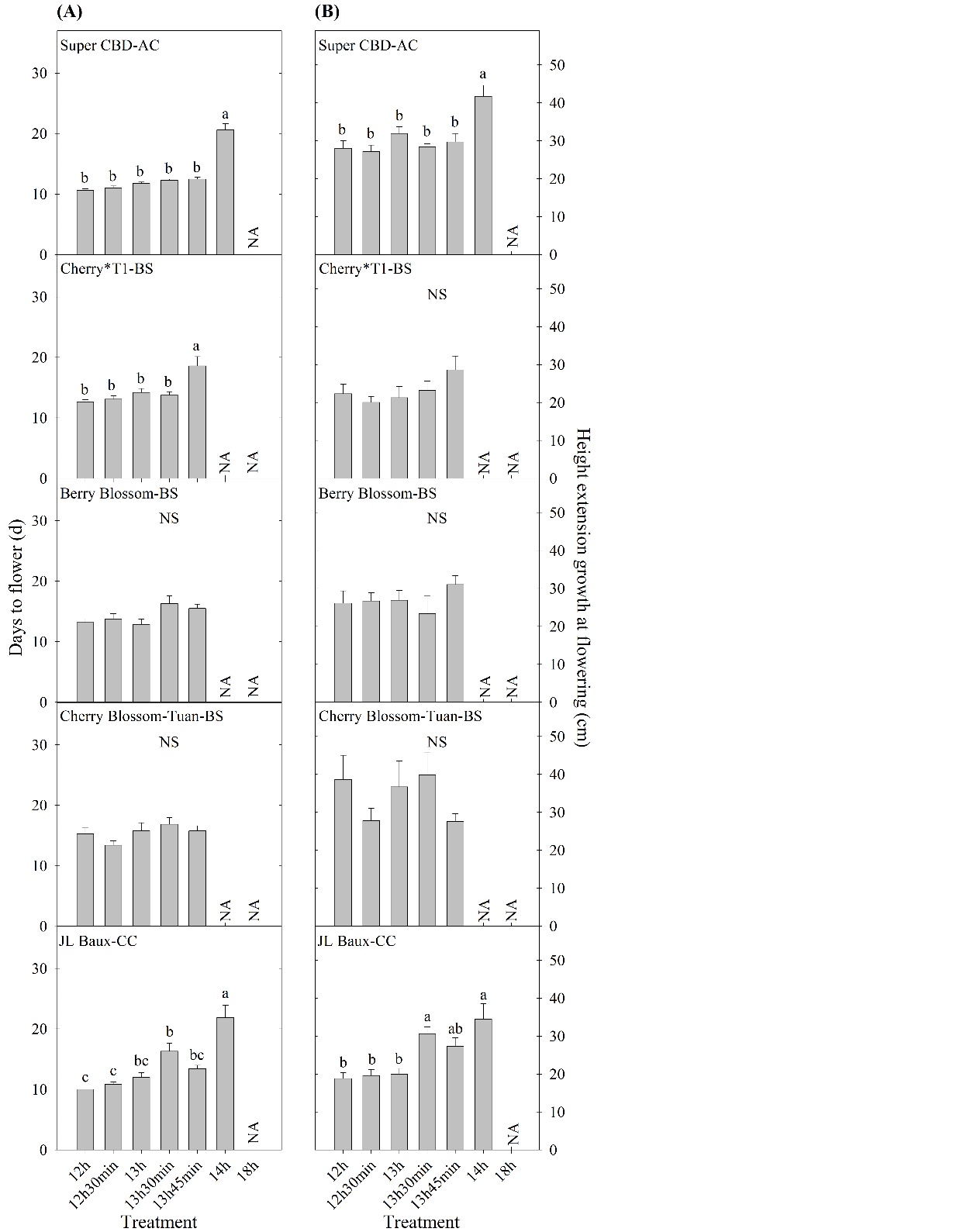 Supplementary figure 1. Days to flower (A) and height extension growth at flowering (B) of five essential oil cultivars in Expt. 1. All data were pooled from ten replications except ‘JL Baux-CC’ (eight replications). NS indicates insignificant treatment effects. NA indicates the majority of the 10 replicates (i.e. 6/10) were reported as not flowering. Means sharing a letter are not statistically different by Tukey’s honestly significant difference test at P ≤ 0.05. Error bars indicate standard error.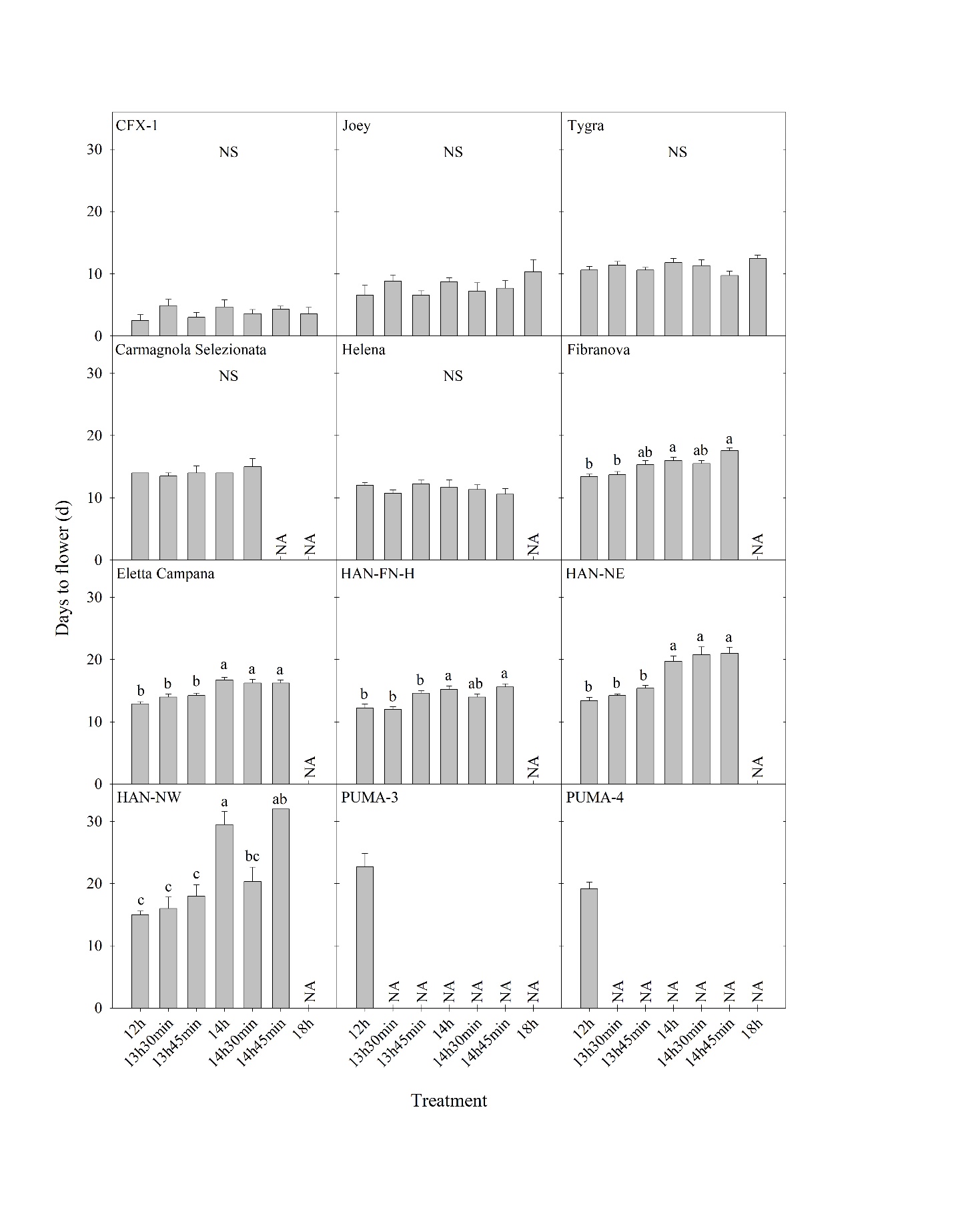 Supplementary figure 2. Days to flower of twelve fiber/grain hemp cultivars in Expt. 3. All data were pooled from multiple replications as described in the Methods. NS indicates insignificant treatment effects. NA indicates the less than three plants were reported as not flowering. Means sharing a letter are not statistically different by Tukey’s honestly significant difference test at P ≤ 0.05. Error bars indicate standard error.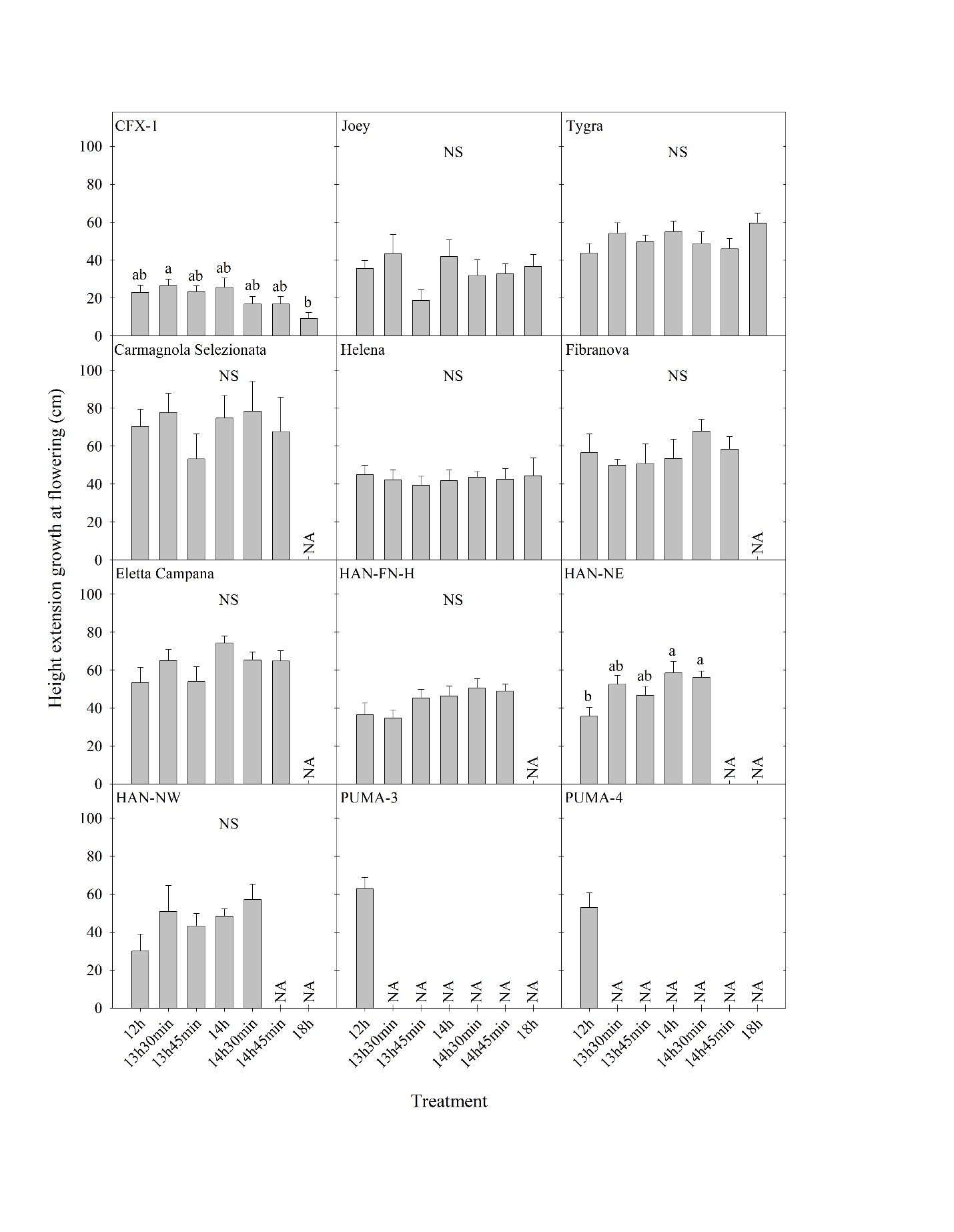 Supplementary figure 3. Height extension growth at flowering of twelve fiber/grain hemp cultivars in Expt. 3. All data were pooled from multiple replications as described in the Methods. NS indicates insignificant treatment effects. NA indicates the less than three plants were reported as not flowering. Means sharing a letter are not statistically different by Tukey’s honestly significant difference test at P ≤ 0.05. Error bars indicate standard error.CultivarSourceTypeReferred NameACDCACuttingsACDC-ACSuper CBDACuttingsSuper CBD-ACCherryACuttingsCherry-ACWifeACuttingsWife-ACCherry BlossomBCuttingsCherry Blossom-BCCherry WineBSeedsCherry Wine-BSCherry BlossomBSeedsCherry Blossom-BSCherry*T1BSeedsCherry*T1-BSBerry BlossomBSeedsBerry Blossom-BSCherry Blossom-TuanBSeedsCherry Blossom-Tuan-BSJL Baux CCuttingsJL Baux-CCACDCCCuttingsACDC-CCCherry WineCCuttingsCherry Wine-CCCherryCCuttingsCherry-CCWifeCCuttingsWife-CCTreatmentVegetative StageVegetative StageVegetative StageFlowering StageFlowering StageFlowering StageTreatmentAir temperature (℃)Relative humidity (%)PPFD (µmol·m-2·s-1)Air temperature (℃)Relative humidity (%)PPFD (µmol·m-2·s-1)Expt. 1 Expt. 1 Expt. 1 Expt. 1 Expt. 1 Expt. 1 12h25.3 ± 0.0257.4 ± 0.14287.0 ± 12.8024.2 ± 0.0184.8 ± 0.09346.3 ± 11.5412h30min24.7 ± 0.0251.4 ± 0.13289.4 ± 10.4924.2 ± 0.0179.4 ± 0.07331.1 ± 8.6713h23.9 ± 0.0358.5 ± 0.15309.8 ± 12.9124.3 ± 0.0280.8 ± 0.09336.3 ± 12.8113h30min26.0 ± 0.0359.7 ± 0.16299.1 ± 10.0324.3 ± 0.0281.6 ± 0.09322.1 ± 10.1113h45min24.5 ± 0.0256.6 ± 0.14309.3 ± 7.0924.4 ± 0.0283.4 ± 0.07334.1 ± 12.3614h24.8 ± 0.0455.1 ± 0.16296.1 ± 10.5624.5 ± 0.0380.2 ± 0.08333.5 ± 13.8218h25.0 ± 0.0257.3 ± 0.12294.0 ± 9.7724.4 ± 0.0180.2 ± 0.07330.0 ± 13.82Expt. 2 Expt. 2 Expt. 2 Expt. 2 Expt. 2 Expt. 2 12h25.2 ± 0.0256.6 ± 0.16288.6 ± 10.2724.8 ± 0.0273.8 ± 0.08326.4 ± 11.5613h30min25.8 ± 0.0550.9 ± 0.17305.3 ± 10.4124.6 ± 0.0370.7 ± 0.09344.2 ± 9.7613h45min26.6 ± 0.0548.5 ± 0.15305.7 ± 8.1624. 6 ± 0.0366.3 ± 0.08348.7 ± 11.8514h23.3 ± 0.1047.2 ± 0.13302.3 ± 7.3925.1 ± 0.0472.0 ± 0.10343.5 ± 9.1414h30min25.8 ± 0.0352.5 ± 0.16305.7 ± 12.3124.5 ± 0.0167.6 ± 0.09347.0 ± 8.7014h45min25.4 ± 0.0248.9 ± 0.14292.5 ± 8.9724.5 ± 0.0162.3 ± 0.07338.9 ± 7.7418h25.7 ± 0.0350.6 ± 0.17280.5 ± 8.1724.4 ± 0.0161.4 ± 0.09329.6 ± 11.97Expt. 3 Expt. 3 Expt. 3 Expt. 3 Expt. 3 Expt. 3 12h30min27.0 ± 0.0683.8 ± 0.18271.6 ± 5.4425.1 ± 0.0248.7 ± 0.09345.9 ± 7.3713h27.0 ± 0.0683.8 ± 0.18271.6 ± 5.4425.1 ± 0.0143.5 ± 0.07341 ± 10.1714h30min27.0 ± 0.0683.8 ± 0.18271.6 ± 5.4424.9 ± 0.0251.4 ± 0.09337.2 ± 10.6014h45min27.0 ± 0.0683.8 ± 0.18271.6 ± 5.4425.7 ± 0.0253.1 ± 0.07321.4 ± 9.5915h27.0 ± 0.0683.8 ± 0.18271.6 ± 5.4426.4 ± 0.0549.9 ± 0.08321.6 ± 15.8415h30min27.0 ± 0.0683.8 ± 0.18271.6 ± 5.4425.0 ± 0.0252.4 ± 0.09329.0 ± 8.77Expt. 4Expt. 4Expt. 4Expt. 4Expt. 4Expt. 4Natural day length31.7± 0.1956.0 ± 0.40250.9 ± 6.1927.3 ± 0.03*83.4 ± 0.13*221.6 ± 2.85*(W·m-2)